Зарегистрировано в Минюсте России 27 апреля 2017 г. N 46517МИНИСТЕРСТВО ФИНАНСОВ РОССИЙСКОЙ ФЕДЕРАЦИИПРИКАЗот 31 декабря 2016 г. N 256нОБ УТВЕРЖДЕНИИ ФЕДЕРАЛЬНОГО СТАНДАРТАБУХГАЛТЕРСКОГО УЧЕТА ДЛЯ ОРГАНИЗАЦИЙ ГОСУДАРСТВЕННОГОСЕКТОРА "КОНЦЕПТУАЛЬНЫЕ ОСНОВЫ БУХГАЛТЕРСКОГО УЧЕТАИ ОТЧЕТНОСТИ ОРГАНИЗАЦИЙ ГОСУДАРСТВЕННОГО СЕКТОРА"В соответствии со статьями 165 и 264.1 Бюджетного кодекса Российской Федерации (Собрание законодательства Российской Федерации, 1998, N 31, ст. 3823; 2007, N 18, ст. 2117; N 45, ст. 5424; 2010, N 19, ст. 2291; 2013, N 19, ст. 2331; N 52, ст. 6983; 2014, N 43, ст. 5795; 2016, N 27, ст. 4278), статьями 21 и 23 Федерального закона от 6 декабря 2011 г. N 402-ФЗ "О бухгалтерском учете" (Собрание законодательства Российской Федерации, 2011, N 50, ст. 7344; 2013, N 30, ст. 4084; N 44, ст. 5631), подпунктом 5.2.21(1) Положения о Министерстве финансов Российской Федерации, утвержденного постановлением Правительства Российской Федерации от 30 июня 2004 г. N 329 (Собрание законодательства Российской Федерации, 2004, N 31, ст. 3258; 2012, N 44, ст. 6027), в целях регулирования бюджетного учета активов и обязательств Российской Федерации, субъектов Российской Федерации и муниципальных образований, операций, изменяющих указанные активы и обязательства, бухгалтерского учета государственных (муниципальных) бюджетных и автономных учреждений и составления бюджетной отчетности, бухгалтерской (финансовой) отчетности государственных (муниципальных) бюджетных и автономных учреждений приказываю:1. Утвердить федеральный стандарт бухгалтерского учета для организаций государственного сектора "Концептуальные основы бухгалтерского учета и отчетности организаций государственного сектора" (далее - Стандарт).2. Установить, что настоящий Стандарт применяется при ведении бюджетного учета, бухгалтерского учета государственных (муниципальных) бюджетных и автономных учреждений с 1 января 2018 года, составлении бюджетной отчетности, бухгалтерской (финансовой) отчетности государственных (муниципальных) бюджетных и автономных учреждений начиная с отчетности 2018 года.3. Департаменту бюджетной методологии и финансовой отчетности в государственном секторе Министерства финансов Российской Федерации (Романову С.В.) обеспечить методологическое сопровождение применения настоящего Стандарта.МинистрА.Г.СИЛУАНОВУтвержденоприказом Министерства финансовРоссийской Федерацииот 31 декабря 2016 г. N 256нФЕДЕРАЛЬНЫЙ СТАНДАРТБУХГАЛТЕРСКОГО УЧЕТА ДЛЯ ОРГАНИЗАЦИЙ ГОСУДАРСТВЕННОГОСЕКТОРА "КОНЦЕПТУАЛЬНЫЕ ОСНОВЫ БУХГАЛТЕРСКОГО УЧЕТАИ ОТЧЕТНОСТИ ОРГАНИЗАЦИЙ ГОСУДАРСТВЕННОГО СЕКТОРА"I. Общие положения1. Федеральный стандарт бухгалтерского учета для организаций государственного сектора "Концептуальные основы бухгалтерского учета и отчетности организаций государственного сектора" устанавливает единые требования к ведению бухгалтерского учета государственными (муниципальными) бюджетными и автономными учреждениями, бюджетного учета активов и обязательств Российской Федерации, субъектов Российской Федерации и муниципальных образований, операций, изменяющих указанные активы и обязательства (далее - бухгалтерский учет), формированию информации об объектах бухгалтерского учета, бухгалтерской (финансовой) отчетности государственных (муниципальных) учреждений, бюджетной отчетности (далее - бухгалтерская (финансовая) отчетность).2. Настоящий Стандарт определяет основные правила (способы) ведения бухгалтерского учета субъектами бухгалтерского учета, объекты бухгалтерского учета, общие правила признания (прекращения признания) их в бухгалтерском учете, оценку (денежное измерение), а также методы оценки (денежного измерения) объектов бухгалтерского учета, общие требования к порядку формирования информации, раскрываемой в бухгалтерской (финансовой) отчетности, и ее качественные характеристики, основные принципы (допущения) подготовки бухгалтерской (финансовой) отчетности субъектами бухгалтерской (финансовой) отчетности, а также основные требования к инвентаризации активов и обязательств, осуществляемой в целях обеспечения достоверности данных бухгалтерского учета, бухгалтерской (финансовой) отчетности.3. В целях настоящего Стандарта под субъектами бухгалтерского учета (далее - субъекты учета) понимаются:государственные (муниципальные) бюджетные и автономные учреждения, иные организации государственного сектора, в том числе находящиеся за пределами Российской Федерации, осуществляющие согласно бюджетному законодательству Российской Федерации бюджетные полномочия по ведению бюджетного учета (далее - учреждения);органы государственной власти, органы местного самоуправления, органы управления государственными внебюджетными фондами Российской Федерации, органы управления территориальными государственными внебюджетными фондами, осуществляющие составление и исполнение бюджетов бюджетной системы Российской Федерации (далее - финансовые органы);органы государственной власти, органы местного самоуправления, осуществляющие кассовое обслуживание исполнения бюджетов бюджетной системы Российской Федерации, а также органы Федерального казначейства, финансовые органы субъектов Российской Федерации (муниципальных образований), осуществляющие открытие и ведение лицевых счетов государственных (муниципальных) бюджетных и (или) автономных учреждений (далее - органы, осуществляющие кассовое обслуживание).4. В целях настоящего Стандарта под субъектами бухгалтерской (финансовой) отчетности (далее - субъекты отчетности) понимаются:учреждения, финансовые органы, органы, осуществляющие кассовое обслуживание, составляющие на основе данных бухгалтерского учета индивидуальную бухгалтерскую (финансовую) отчетность;органы государственной власти (государственные органы), органы местного самоуправления, органы управления государственными внебюджетными фондами Российской Федерации, органы управления территориальными государственными внебюджетными фондами, наиболее значимые учреждения науки, образования, культуры и здравоохранения, указанные в ведомственной структуре расходов бюджетов бюджетной системы Российской Федерации, иные юридические лица, осуществляющие согласно бюджетному законодательству Российской Федерации бюджетные полномочия главного администратора доходов бюджета, главного администратора источников финансирования дефицита бюджета, главного распорядителя (распорядителя) бюджетных средств, формирующие бюджетную отчетность (консолидированную бюджетную отчетность), а также органы государственной власти (государственные органы), органы местного самоуправления, органы управления государственными внебюджетными фондами Российской Федерации, органы управления территориальными государственными внебюджетными фондами, государственные (муниципальные) учреждения, осуществляющие в отношении государственных (муниципальных) бюджетных и (или) автономных учреждений полномочия и функции учредителя и составляющие консолидированную бухгалтерскую (финансовую) отчетность государственных (муниципальных) бюджетных и (или) автономных учреждений (далее - субъекты консолидированной отчетности).5. Бухгалтерская (финансовая) отчетность по степени обобщения в ней информации и порядка ее формирования подразделяется на индивидуальную, консолидированную бухгалтерскую (финансовую) отчетность.6. Индивидуальная бухгалтерская (финансовая) отчетность формируется с представлением за отчетный период данных о:- нефинансовых и финансовых активах, обязательствах Российской Федерации, субъекта Российской Федерации, муниципального образования, государственного (муниципального) учреждения на первый и последний день отчетного периода по счетам плана счетов бюджетного учета, бухгалтерского учета государственных (муниципальных) бюджетных (автономных) учреждений;- финансовом результате деятельности, результатах исполнения бюджета бюджетной системы Российской Федерации (бюджетной сметы), плана финансово-хозяйственной деятельности государственного (муниципального) бюджетного (автономного) учреждения;- движении денежных средств;- иной информации, необходимой пользователям этой отчетности для принятия экономических решений.Индивидуальная бухгалтерская (финансовая) отчетность предназначена для представления ее в соответствии с законодательством Российской Федерации в органы государственного (муниципального) финансового контроля, налоговые органы, финансовые органы, государственные (муниципальные) органы для целей управления учреждением и иных аналогичных целей.Индивидуальная бухгалтерская (финансовая) отчетность подлежит публикации в части раскрываемых показателей бухгалтерской (финансовой) отчетности и пояснений к ним, публикация которых является обязательной в соответствии с законодательством Российской Федерации.7. Консолидированная бухгалтерская (финансовая) отчетность формируется посредством обобщения и представления информации о финансовом положении и финансовом результате деятельности группы субъектов отчетности, определенной исходя из подведомственности (подконтрольности) субъектов отчетности, принадлежности субъектов отчетности к одному публично-правовому образованию, к группе публично-правовых образований.Консолидированная бухгалтерская (финансовая) отчетность должна раскрывать информацию таким образом, как если бы она была подготовлена одним субъектом отчетности. Показатели консолидированной бухгалтерской (финансовой) отчетности формируются путем суммирования одноименных показателей и исключения подлежащих консолидации взаимосвязанных показателей (при наличии таковых) бухгалтерской (финансовой) отчетности группы субъектов отчетности.8. По степени раскрытия информации в бухгалтерской (финансовой) отчетности такая отчетность подразделяется на бухгалтерскую (финансовую) отчетность общего назначения и бухгалтерскую (финансовую) отчетность специального назначения.9. Бухгалтерская (финансовая) отчетность общего назначения формируется субъектом отчетности в целях представления пользователям бухгалтерской (финансовой) отчетности, которые не обладают в соответствии с законодательством Российской Федерации правом требовать предоставления отчетности, информации о деятельности субъектов отчетности.В бухгалтерской (финансовой) отчетности общего назначения раскрывается информация о финансовом положении субъекта отчетности (находящихся в его распоряжении активах и принятых им обязательствах), финансовых результатах деятельности (доходах и расходах) и движении денежных средств за отчетный период, а также об использовании за отчетный период денежных средств, государственного (муниципального) имущества при достижении им поставленных целей деятельности по оказанию услуг (выполнению функций (полномочий), для осуществления которых субъект отчетности создан.Пользователями бухгалтерской (финансовой) отчетности общего назначения являются получатели государственных услуг, исполнители государственных (муниципальных) контрактов, кредиторы, инвесторы, заемщики, участники международных договоров, заключенных Российской Федерацией, сотрудники учреждений, иные граждане Российской Федерации и организации, заинтересованные в изучении (использовании) показателей бухгалтерской (финансовой) отчетности общего назначения.Состав бухгалтерской (финансовой) отчетности общего назначения устанавливается в соответствии с бюджетным законодательством Российской Федерации.При анализе показателей бухгалтерской (финансовой) отчетности общего назначения ее показатели необходимо рассматривать в контексте с другой информацией, предоставляемой субъектами отчетности в отношении своей текущей и планируемой деятельности, а также с учетом факторов, которые влияют на такую деятельность.10. Бухгалтерская (финансовая) отчетность специального назначения формируется субъектом отчетности для пользователей, которые в соответствии с законодательством Российской Федерации обладают правом требовать представления с учетом своих потребностей информации о деятельности субъектов отчетности, отличной от представляемой (раскрываемой) в составе бухгалтерской (финансовой) отчетности общего назначения.К пользователям бухгалтерской (финансовой) отчетности специального назначения относятся Президент Российской Федерации, Правительство Российской Федерации, высшие должностные лица субъектов Российской Федерации, главы муниципальных образований, законодательные (представительные) органы государственной власти и представительные органы муниципальных образований, исполнительные органы государственной власти (исполнительно-распорядительные органы муниципальных образований), финансовые органы, органы государственного (муниципального) финансового контроля Российской Федерации, налоговые органы, органы государственной статистики, руководители субъекта отчетности, иные пользователи бухгалтерской (финансовой) отчетности, заинтересованные в изучении (использовании) показателей бухгалтерской (финансовой) отчетности специального назначения и обладающие в соответствии с законодательством Российской Федерации правом требовать представления с учетом своих потребностей информации о деятельности субъектов отчетности.11. Показатели бухгалтерской (финансовой) отчетности, сформированной субъектами отчетности, используются в качестве исходных данных для целей подготовки информации о статистике государственных финансов, статистической отчетности, в том числе для формирования статистических моделей, для финансового и (или) экономического анализа, в том числе оценки влияния государственной политики на экономическую деятельность.12. Субъекты отчетности опубликовывают бухгалтерскую (финансовую) отчетность в порядке и случаях, которые установлены законодательством Российской Федерации.13. Бухгалтерская (финансовая) отчетность составляется в виде электронного документа, подписанного квалифицированной электронной подписью, и (или) на бумажном носителе, в случае отсутствия возможности их формирования и хранения в виде электронных документов и (или) в случае, если федеральными законами или принимаемыми в соответствии с ними нормативными правовыми актами установлено требование о необходимости составления (хранения) документа исключительно на бумажном носителе.В случае, если законодательством Российской Федерации или договором предусмотрено представление бухгалтерской (финансовой) отчетности другому лицу или в государственный орган на бумажном носителе, субъект отчетности (субъект консолидированной отчетности) обязан по требованию другого лица или государственного органа за свой счет изготавливать на бумажном носителе копии бухгалтерской (финансовой) отчетности, составленной в виде электронного документа.Субъекты отчетности обеспечивают хранение бухгалтерской (финансовой) отчетности в течение сроков, установленных в соответствии с правилами организации государственного архивного дела в Российской Федерации, но не менее пяти лет после окончания отчетного года, в котором (за который) они составлены.При наличии технической возможности субъект отчетности обеспечивает хранение бухгалтерской (финансовой) отчетности, сформированной в форме электронных документов, подписанных квалифицированной электронной подписью (далее - электронные документы), на электронных носителях с учетом требований законодательства Российской Федерации, регулирующего использование электронной подписи в электронных документах.При хранении бухгалтерской (финансовой) отчетности должна обеспечиваться защита данных отчетности от несанкционированных исправлений.(п. 13 в ред. Приказа Минфина России от 10.06.2019 N 94н)14. В случае, если ведение бухгалтерского учета и (или) составление бухгалтерской (финансовой) отчетности передано в соответствии с законодательством Российской Федерации другому учреждению (централизованной бухгалтерии), совокупность способов ведения централизованной бухгалтерией бухгалтерского учета субъектов учета, в отношении которых централизованная бухгалтерия осуществляет ведение бухгалтерского учета (далее - субъекты централизованного учета), составляет единую учетную политику при централизации учета. Единая учетная политика при централизации учета формируется централизованной бухгалтерией с учетом положений настоящего Стандарта, иных федеральных стандартов бухгалтерского учета для организаций государственного сектора, единой методологии бюджетного учета и бюджетной отчетности, установленной в соответствии с бюджетным законодательством Российской Федерации, и Инструкции о порядке составления, представления годовой, квартальной бухгалтерской отчетности государственных (муниципальных) бюджетных и автономных учреждений <1> (далее - нормативные правовые акты, регулирующие ведение бухгалтерского учета и составление бухгалтерской (финансовой) отчетности).--------------------------------<1> Утверждена приказом Министерства финансов Российской Федерации от 25 марта 2011 г. N 33н (зарегистрирован в Министерстве юстиции Российской Федерации 22 апреля 2011 г., регистрационный номер 20558), с изменениями, внесенными приказом Министерства финансов Российской Федерации от 26 октября 2012 г. N 139н (зарегистрирован в Министерстве юстиции Российской Федерации 19 декабря 2012 г., регистрационный номер 26195); от 29 декабря 2014 г. N 172н (зарегистрировано в Министерстве юстиции Российской Федерации 4 февраля 2015 г., регистрационный номер 35854); от 20 марта 2015 г. N 43н (зарегистрирован в Министерстве юстиции Российской Федерации 1 апреля 2015 г., регистрационный номер 36668), от 17 декабря 2015 г. N 199н (зарегистрирован в Министерстве юстиции Российской Федерации 28 января 2016 г., регистрационный номер 40889), от 16 ноября 2016 г. N 209н (зарегистрирован в Министерстве юстиции Российской Федерации 15 декабря 2016 г., регистрационный номер 44741).В целях организации и ведения централизованной бухгалтерией бухгалтерского учета субъектов централизованного учета документами единой учетной политики при централизации учета, принимаемыми централизованной бухгалтерией, определяются:а) методы оценки объектов бухгалтерского учета, порядок признания (постановки на учет) и прекращения признания (выбытия из учета) объектов бухгалтерского учета, и (или) раскрытия информации о них в бухгалтерской (финансовой) отчетности в соответствии с нормативными правовыми актами, регулирующими ведение бухгалтерского учета и составление бухгалтерской (финансовой) отчетности;б) Рабочий план счетов бухгалтерского учета, содержащий применяемые для ведения бухгалтерского учета субъектов централизованного учета коды счетов бухгалтерского учета (синтетического и аналитического учета) и правила формирования номера счета бухгалтерского учета, а также порядок внесения централизованной бухгалтерией в рабочий план счетов централизованного бухгалтерского учета изменений в случае изменений нормативных правовых актов, регулирующих ведение бухгалтерского учета и составление бухгалтерской (финансовой) отчетности либо поступления предложений субъектов централизованного учета по формированию аналитической информации по данным бухгалтерского учета;в) порядок взаимодействия централизованной бухгалтерии при проведении субъектами централизованного учета инвентаризации активов, имущества, учитываемого на забалансовых счетах, обязательств, иных объектов бухгалтерского учета;г) формы первичных (сводных) учетных документов, применяемых субъектами централизованного учета для оформления фактов хозяйственной жизни, по которым законодательством Российской Федерации не предусмотрены обязательные для их оформления формы документов, а также порядок взаимодействия централизованной бухгалтерии и субъектов централизованного учета при формировании таких первичных (сводных) учетных документов;д) формы регистров бухгалтерского учета, иных документов бухгалтерского учета, применяемых централизованной бухгалтерией для ведения бухгалтерского учета, по которым законодательством Российской Федерации не предусмотрены обязательные для их оформления формы документов, а также порядок взаимодействия централизованной бухгалтерии и субъектов централизованного учета при предоставлении данных бухгалтерского учета, отраженных в регистрах бухгалтерского учета;е) правила документооборота и технология обработки учетной информации, в том числе порядок и сроки передачи первичных (сводных) учетных документов для отражения в бухгалтерском учете в соответствии с утвержденными графиком документооборота и (или) порядками взаимодействия структурных подразделений субъектов централизованной бухгалтерии и (или) лиц, ответственных за оформление фактов хозяйственной жизни, по предоставлению первичных учетных документов для ведения бухгалтерского учета;ж) порядок признания в бухгалтерском учете и раскрытия в бухгалтерской (финансовой) отчетности событий после отчетной даты, в том числе предельная дата представления первичных учетных документов для раскрытия данных о событиях после отчетной даты в учете и (или) в годовой бухгалтерской (финансовой) отчетности;з) иные способы ведения бухгалтерского учета, необходимые для организации ведения бухгалтерского учета и формирования бухгалтерской (финансовой) отчетности субъектов централизованного учета.Основные положения единой учетной политики при централизации учета подлежат публичному раскрытию на официальном сайте централизованной бухгалтерии в информационно-телекоммуникационной сети "Интернет".(п. 14 в ред. Приказа Минфина России от 10.06.2019 N 94н)II. Основные правила (способы) ведения бухгалтерского учета15. Субъекты учета ведут бухгалтерский учет в соответствии с положениями настоящего Стандарта, иных нормативных правовых актов, регулирующих ведение бухгалтерского учета и составление бухгалтерской (финансовой) отчетности.16. Ведение бухгалтерского учета объектов бухгалтерского учета осуществляется в денежном измерении (стоимостном выражении) с использованием:метода начисления, согласно которому результаты операций признаются в бухгалтерском учете по факту их совершения независимо от того, когда получены или выплачены при расчетах, связанных с осуществлением указанных операций, денежные средства (или их эквиваленты);принципа равномерности признания доходов и расходов и допущения временной определенности фактов хозяйственной жизни;метода двойной записи на взаимосвязанных балансовых счетах бухгалтерского учета, включенных в Рабочий план счетов бухгалтерского учета учреждения, Рабочий план счетов бухгалтерского учета финансового органа, Рабочий план счетов бухгалтерского учета органа, осуществляющего кассовое обслуживание (далее - Рабочий план счетов субъекта учета), (за исключением учета на забалансовых счетах бухгалтерского учета, включенных в Рабочий план счетов субъекта учета, по которым учет ведется по простой системе бухгалтерских записей).Допущение временной определенности фактов хозяйственной жизни для целей бухгалтерского учета означает, что объекты бухгалтерского учета признаются в бухгалтерском учете в том отчетном периоде, в котором имели место факты хозяйственной жизни, приведшие к возникновению и (или) изменению соответствующих активов, обязательств, доходов и (или) расходов, иных объектов бухгалтерского учета, вне зависимости от поступления или выбытия денежных средств (или их эквивалентов) при расчетах, связанных с осуществлением указанных операций.17. В целях достоверного представления в бухгалтерской (финансовой) отчетности информации о финансовом положении субъекта отчетности в бухгалтерском учете подлежит отражению информация, не содержащая существенных ошибок и искажений, позволяющая ее пользователям положиться на нее, как на достоверную.Существенной информацией признается информация, пропуск или искажение которой влияет на экономическое решение учредителей учреждения (пользователей информации), принимаемое на основании данных бухгалтерского учета и (или) бухгалтерской (финансовой) отчетности.При ведении бухгалтерского учета, формировании бухгалтерской (финансовой) отчетности, показатель существенности информации определяется степенью влияния пропуска или искажения такой информации в бухгалтерском учете и (или) бухгалтерской (финансовой) отчетности на принятие учредителем субъекта учета, иным пользователем бухгалтерской (финансовой) отчетности экономического решения, основанного на данных бухгалтерского учета и (или) бухгалтерской (финансовой) отчетности.Существенность информации определяется в зависимости от характера и величины анализируемого показателя бухгалтерского учета и (или) бухгалтерской (финансовой) отчетности и от степени влияния его отсутствия или искажения на решения пользователей бухгалтерской (финансовой) отчетности.Единый количественный критерий существенности информации для всех субъектов учета и (или) субъектов отчетности не применяется, если иное не предусмотрено законодательством Российской Федерации.18. При ведении бухгалтерского учета субъект учета обеспечивает формирование достоверной информации о наличии государственного (муниципального) имущества, его использовании, о принятых им обязательствах, полученных финансовых результатах, иной информации, необходимой пользователям бухгалтерской (финансовой) отчетности для осуществления ими полномочий по внутреннему и внешнему финансовому контролю за соблюдением законодательства Российской Федерации при осуществлении субъектом учета фактов хозяйственной жизни и их целесообразностью, наличием и движением имущества и обязательств, использованием материальных, трудовых и финансовых ресурсов в соответствии с утвержденными нормами, нормативами.19. Рабочий план счетов субъекта учета утверждается субъектом учета в рамках формирования его учетной политики на основе Единого плана счетов бухгалтерского учета, Плана счетов бюджетного учета, Плана счетов бухгалтерского учета бюджетных (автономных) учреждений, Плана счетов казначейского учета.Единый план счетов бухгалтерского учета формируется в целях обеспечения единства системы требований к бухгалтерскому учету и создания условий для единообразного применения федеральных стандартов бухгалтерского учета для организаций государственного сектора, отраслевых стандартов бухгалтерского учета, отражения показателей, необходимых для ведения бухгалтерского учета, составления бухгалтерской (финансовой) отчетности, обеспечивающей сопоставимость показателей бюджетов бюджетной системы Российской Федерации (показателей деятельности субъекта отчетности), в том числе при финансовом анализе исполнения бюджета (бюджетных смет), государственных (муниципальных) заданий (планов финансово-хозяйственной деятельности учреждений), а также при подготовке их проектов.Бухгалтерский учет осуществляется в соответствии с Рабочим планом счетов субъекта учета, включающим в себя аналитические коды видов поступлений - доходов, иных поступлений, в том числе от заимствований (источников финансирования дефицита средств) или аналитические коды вида выбытий - расходов, иных выплат, в том числе по погашению заимствований, соответствующих кодам (составным частям кодов) бюджетной классификации Российской Федерации.Данные бухгалтерского учета, сформированные на счетах Рабочего плана счетов субъекта учета, и составленная на их основе бухгалтерская (финансовая) отчетность должны быть сопоставимы у субъектов учета (субъектов отчетности) вне зависимости от типов государственных (муниципальных) учреждений, уровня бюджета бюджетной системы Российской Федерации, в том числе за различные финансовые (отчетные) периоды их деятельности.20. Объекты бухгалтерского учета, а также изменяющие их факты хозяйственной жизни отражаются в бухгалтерском учете на основании первичных учетных документов и (или) сводных учетных документов. Сводные учетные документы составляются на основе первичных учетных документов для упорядочения (систематизации) обработки данных о фактах хозяйственной жизни, в том числе данных, в отношении которых согласно законодательству Российской Федерации установлены ограничения по их распространению (раскрытию), а также для осуществления внутреннего контроля.21. Первичные (сводные) учетные документы должны составляться в момент совершения фактов хозяйственной жизни, а если это не представляется возможным - непосредственно после окончания факта хозяйственной жизни.При реализации учреждением товаров, работ и услуг с применением контрольно-кассовой техники субъект учета вправе составлять первичный (сводный) учетный документ на основании показателей контрольно-кассовой техники не реже одного раза в день - по его окончании.22. Правила документооборота, в том числе порядок и сроки передачи первичных (сводных) учетных документов для отражения их в бухгалтерском учете в соответствии с утвержденным графиком документооборота, технология обработки (представления (обмена) учетной информацией при условии ведения бухгалтерского учета и (или) составления бухгалтерской (финансовой) отчетности по договору (соглашению) иным учреждением, организацией (централизованной бухгалтерией), устанавливается субъектом учета в рамках формирования его учетной политики с учетом особенностей организации ведения бухгалтерского учета, предусмотренных таким договором (соглашением).23. К бухгалтерскому учету принимаются первичные (сводные) учетные документы, поступившие по результатам внутреннего контроля совершаемых фактов хозяйственной жизни для регистрации содержащихся в них данных в регистрах бухгалтерского учета, из предположения надлежащего составления первичных учетных документов по совершенным фактам хозяйственной жизни лицами, ответственными за их оформление.24. Своевременное и качественное оформление первичных учетных документов, передачу их в установленные сроки для отражения в бухгалтерском учете, а также достоверность содержащихся в них данных обеспечивают лица, ответственные за оформление факта хозяйственной жизни и (или) подписавшие эти документы.Лицо, на которое возложено ведение бухгалтерского учета, и лицо, с которым заключен договор об оказании услуг (соглашение о передаче полномочий) по ведению бухгалтерского (бюджетного) учета, не несут ответственность за соответствие составленных другими лицами первичных учетных документов свершившимся фактам хозяйственной жизни.25. Первичные (сводные) учетные документы принимаются к бухгалтерскому учету, если они составлены по унифицированным формам документов, утвержденным согласно законодательству Российской Федерации правовыми актами уполномоченных органов исполнительной власти, а документы, формы которых не унифицированы, должны содержать следующие обязательные реквизиты:наименование документа;дату составления документа;наименование субъекта учета, составившего документ;содержание факта хозяйственной жизни;величина натурального и (или) денежного измерения факта хозяйственной жизни с указанием единиц измерения;информация, необходимая для представления субъектом учета (администратором доходов бюджетов бюджетной системы Российской Федерации) в Государственную информационную систему о государственных и муниципальных платежах в соответствии с порядком, установленным Федеральным законом от 27.07.2010 N 210-ФЗ "Об организации предоставления государственных и муниципальных услуг" (Собрание законодательства Российской Федерации, 2010, N 31, ст. 4179; 2017, N 1, ст. 12);наименование должности лица (лиц), совершившего (совершивших) сделку, операцию и ответственного (ответственных) за правильность ее оформления, либо наименование должности лица (лиц), ответственного (ответственных) за оформление свершившегося события;подписи лиц, предусмотренных в абзаце восьмом настоящего пункта, с указанием их фамилий и инициалов либо иных реквизитов, необходимых для идентификации этих лиц.26. Первичный учетный документ принимается к бухгалтерскому учету при условии отражения в нем всех реквизитов, предусмотренных унифицированной формой документа (при отсутствии унифицированной формы - обязательных реквизитов, предусмотренных пунктом 25 настоящего Стандарта) и при наличии на документе подписи руководителя субъекта учета или уполномоченных им на то лиц.Документы, которыми оформляются факты хозяйственной жизни с денежными средствами, принимаются к отражению в бухгалтерском учете при наличии на документе подписей руководителя субъекта учета и главного бухгалтера или уполномоченных ими на то лиц.Без подписи главного бухгалтера или уполномоченного им на то лица денежные и расчетные документы, документы, оформляющие финансовые вложения, договоры займа, кредитные договоры к исполнению и бухгалтерскому учету не принимаются, за исключением документов, подписываемых руководителем органа государственной власти (государственного органа), органа местного самоуправления, особенности оформления которых определяются законодательными и (или) иными нормативными правовыми актами Российской Федерации.Указанные документы, не содержащие подписи главного бухгалтера или уполномоченного им на то лица, в случаях разногласий между руководителем субъекта учета (уполномоченным им лицом) и главным бухгалтером по осуществлению отдельных фактов хозяйственной жизни, принимаются к исполнению и отражению в бухгалтерском учете с письменного распоряжения руководителя субъекта учета (уполномоченного им на то лица), который несет ответственность, предусмотренную законодательством Российской Федерации.27. Принятие к бухгалтерскому учету документов, оформляющих операции с наличными или безналичными денежными средствами, содержащие исправления, не допускается.Иные первичные (сводные) учетные документы, содержащие исправления, принимаются к бухгалтерскому учету в случае, когда исправления внесены по согласованию с лицами, составившими и (или) подписавшими эти документы, что должно быть подтверждено подписями тех же лиц, с указанием надписи "Исправленному верить" ("Исправлено") и даты внесения исправлений.28. Регистрация, систематизация и накопление информации, содержащейся в принятых к бухгалтерскому учету первичных (сводных) учетных документах, осуществляется в регистрах бухгалтерского учета, составляемых по формам, установленным в соответствии с бюджетным законодательством Российской Федерации.29. Факты хозяйственной жизни отражаются в регистрах бухгалтерского учета в хронологической последовательности, с группировкой по соответствующим счетам бухгалтерского учета.Записи в регистры бухгалтерского учета производятся по мере осуществления соответствующих операций и принятия первичных (сводных) учетных документов к бухгалтерскому учету, но не позднее следующего дня после получения (составления) первичных (сводных) учетных документов.30. Не допускаются пропуски или изъятия при регистрации объектов бухгалтерского учета (отражении фактов хозяйственной жизни) в регистрах бухгалтерского учета.Правильность, полноту и своевременность регистрации объектов бухгалтерского учета (отражения фактов хозяйственной жизни) в регистрах бухгалтерского учета обеспечивают лица, составившие и подписавшие их.31. Документирование фактов хозяйственной жизни, ведение регистров бухгалтерского учета осуществляется на русском языке.Первичные (сводные) учетные документы, составленные на иных языках, должны иметь построчный перевод на русский язык, осуществляемый субъектом учета в соответствии с правилами, установленными в рамках формирования своей учетной политики.32. Первичные (сводные) учетные документы, регистры бухгалтерского учета составляются в форме электронного документа, подписанного квалифицированной электронной подписью, или на бумажном носителе в случае отсутствия возможности их формирования и хранения в виде электронных документов, а также в случае, если федеральными законами или принимаемыми в соответствии с ними нормативными правовыми актами установлено требование о необходимости составления (хранения) документа исключительно на бумажном носителе.Формирование первичных (сводных) учетных документов, регистров бухгалтерского учета, содержащих сведения, составляющие государственную тайну, осуществляется обособленно и с соблюдением норм законодательства Российской Федерации о защите государственной тайны.В случае, если в соответствии с законодательством Российской Федерации первичные (сводные) учетные документы, регистры бухгалтерского учета, в том числе в виде электронных документов, изымаются, копии изъятых документов, изготовленные в порядке, установленном законодательством Российской Федерации, включаются в документы бухгалтерского учета.33. Субъект учета обеспечивает хранение первичных (сводных) учетных документов, регистров бухгалтерского учета в течение сроков, установленных в соответствии с правилами организации государственного архивного дела в Российской Федерации, но не менее пяти лет после окончания отчетного года, в котором (за который) они составлены.При наличии технической возможности субъект учета вправе осуществлять хранение первичных электронных документов (электронных регистров) на электронных носителях с учетом требований законодательства Российской Федерации, регулирующего использование электронной подписи в электронных документах.При хранении первичных (сводных) учетных документов, регистров бухгалтерского учета должна обеспечиваться защита их данных от несанкционированных исправлений.34. Учет активов, обязательств, иных объектов бухгалтерского учета осуществляется в валюте Российской Федерации. Стоимость объектов бухгалтерского учета, выраженная в иностранной валюте, подлежит пересчету в валюту Российской Федерации.Объекты бухгалтерского учета, стоимость которых выражена в иностранной валюте, принимаются к бухгалтерскому учету в рублевом эквиваленте, исчисленном на дату совершения операции (в случаях, предусмотренных настоящим Стандартом, иными нормативными правовыми актами, регулирующими ведение бухгалтерского учета и составление бухгалтерской (финансовой) отчетности, - на отчетную дату) путем пересчета суммы в иностранной валюте по официальному курсу Центрального банка Российской Федерации соответствующих иностранных валют по отношению к рублю, при отсутствии официального курса - по курсу, рассчитанному по котировкам иностранной валюты на международных валютных рынках или по устанавливаемым центральными (национальными) банками соответствующих государств курсам к любой третьей валюте, официальный курс которой по отношению к рублю устанавливается Центральным банком Российской Федерации.Пересчет для целей бухгалтерского учета стоимости объектов бухгалтерского учета, выраженной в иностранной валюте, в рублевый эквивалент субъектами учета, постоянно осуществляющими свою деятельность вне территории Российской Федерации (далее загранучреждения), осуществляется в соответствии с порядком ведения бухгалтерского учета таких объектов, установленным загранучреждениями при формировании своей учетной политики.Формирование учетной политики загранучреждения осуществляется с учетом положений настоящего Стандарта и иных нормативных правовых актов, регулирующих ведение бухгалтерского учета и составление бухгалтерской (финансовой) отчетности, а также учетной политики государственного органа, осуществляющего в отношении таких загранучреждений полномочия главного распорядителя бюджетных средств и (или) полномочия и функции учредителя.Переоценка активов и обязательств, иных объектов бухгалтерского учета, стоимость которых выражена в иностранной валюте, осуществляется в соответствии с положениями настоящего Стандарта, и иных нормативных правовых актов, регулирующих ведение бухгалтерского учета и составление бухгалтерской (финансовой) отчетности.III. Объекты бухгалтерского учета35. Объектами бухгалтерского учета являются активы, обязательства, источники финансирования деятельности субъекта учета, доходы, расходы, иные объекты, в том числе факты хозяйственной жизни, установленные настоящим Стандартом, иными нормативными правовыми актами, регулирующими ведение бухгалтерского учета и составление бухгалтерской (финансовой) отчетности.36. Для целей бухгалтерского учета, формирования и публичного раскрытия показателей бухгалтерской (финансовой) отчетности активом признается имущество, включая наличные и безналичные денежные средства, принадлежащее субъекту учета и (или) находящееся в его пользовании, контролируемое им в результате произошедших фактов хозяйственной жизни, от которого ожидается поступление полезного потенциала или экономических выгод.Контроль над активом имеет место, если субъект учета обладает правом использовать актив, в том числе временно, для извлечения полезного потенциала или получения будущих экономических выгод в процессе достижения целей своей деятельности (выполняемых функций, полномочий) и может исключить или иным образом регулировать доступ к этому полезному потенциалу или экономическим выгодам.Ведение бухгалтерского учета, формирование и публичное раскрытие показателей бухгалтерской (финансовой) отчетности осуществляется исходя из того, что субъект учета контролирует активы в форме имущества, закрепленного за субъектом учета собственником (учредителем) в целях выполнения государственных (муниципальных) полномочий (функций), осуществления деятельности по оказанию государственных (муниципальных) услуг либо для управленческих нужд учреждения.37. Для целей бухгалтерского учета полезный потенциал, заключенный в активе, это его пригодность для:а) использования субъектом учета самостоятельно или совместно с другими активами в целях выполнения государственных (муниципальных) функций (полномочий) в соответствии с целями создания субъекта учета, осуществления деятельности по оказанию государственных (муниципальных) услуг либо для управленческих нужд учреждения, не обязательно обеспечивая при этом поступление указанному субъекту учета денежных средств (эквивалентов денежных средств);б) обмена на другие активы;в) погашения обязательств, принятых субъектом учета.38. Поступления денежных средств или их эквивалентов субъекту учета, либо в ходе выполнения субъектом учета бюджетных полномочий при исполнении бюджета в бюджет бюджетной системы Российской Федерации, возникающие при использовании актива самостоятельно либо совместно с другими активами, признаются для целей бухгалтерского учета будущими экономическими выгодами, заключенными в активе.39. Для целей бухгалтерского учета, формирования и публичного раскрытия показателей бухгалтерской (финансовой) отчетности обязательством признается задолженность, возникшая в результате произошедших фактов хозяйственной жизни, погашение которой приведет к выбытию активов, заключающих в себе полезный потенциал или экономические выгоды.Обязательства, принимаемые к бухгалтерскому учету, возникают в силу закона, иного нормативного правового акта, муниципального акта или договора (контракта, соглашения).40. Для целей формирования и публичного раскрытия показателей бухгалтерской (финансовой) отчетности чистые активы субъекта учета рассчитываются как разница между активами и обязательствами субъекта учета на определенную дату. Имущество, которым субъекты учета не отвечают по своим обязательствам, в расчет чистых активов не включается.Чистые активы субъекта учета могут быть как положительными (превышение активов над обязательствами), так и отрицательными (превышение обязательств над активами).41. Имущество, полученное субъектом учета от собственника (учредителя), за исключением денежных средств и эквивалентов, для выполнения возложенных на субъект учета государственных (муниципальных) полномочий (функций), осуществления деятельности по оказанию государственных (муниципальных) услуг либо для управленческих нужд учреждения, признается для целей бухгалтерского учета, формирования и публичного раскрытия показателей бухгалтерской (финансовой) отчетности вкладом собственника (учредителя).42. Имущество, переданное субъектом учета собственнику (учредителю), за исключением денежных средств и эквивалентов, ранее полученных им для выполнения возложенных на субъект учета государственных (муниципальных) полномочий (функций), осуществления деятельности по оказанию государственных (муниципальных) услуг либо для управленческих нужд учреждения, признается для целей бухгалтерского учета, формирования и публичного раскрытия показателей бухгалтерской (финансовой) отчетности изъятием в пользу собственников (учредителей).43. Для целей бухгалтерского учета, формирования и публичного раскрытия показателей бухгалтерской (финансовой) отчетности доходом признается увеличение полезного потенциала активов и (или) поступление экономических выгод за отчетный период, за исключением поступлений, связанных с вкладами собственником (учредителем).В целях настоящего Стандарта доходы бюджетов бюджетной системы Российской Федерации, определяемые в соответствии с бюджетным законодательством Российской Федерации, включаются соответствующими учреждениями, осуществляющими согласно бюджетному законодательству Российской Федерации полномочия главных администраторов (администраторов) доходов бюджетов, финансовыми органами, органами, осуществляющими кассовое обслуживание, в состав поступлений экономических выгод (денежных средств, их денежных эквивалентов), признаваемых для целей бухгалтерского учета, формирования и публичного раскрытия показателей бухгалтерской (финансовой) отчетности доходами.44. Для целей бухгалтерского учета, формирования и публичного раскрытия показателей бухгалтерской (финансовой) отчетности расходами признается снижение полезного потенциала активов и (или) уменьшение экономических выгод за отчетный период в результате выбытия или потребления активов, возникновения обязательств, за исключением уменьшения, связанного с изъятием имущества собственником (учредителем).В целях настоящего Стандарта расходы бюджетов бюджетной системы Российской Федерации, определяемые в соответствии с бюджетным законодательством Российской Федерации, включаются учреждениями, осуществляющими согласно бюджетному законодательству Российской Федерации полномочия главного распорядителя (распорядителя, получателя) бюджетных средств, финансовыми органами, органами, осуществляющими кассовое обслуживание, в состав уменьшения экономических выгод (выбытий денежных средств, их денежных эквивалентов), признаваемых для целей бухгалтерского учета, формирования и публичного раскрытия показателей бухгалтерской (финансовой) отчетности расходами.45. Финансовый результат за отчетный период представляет собой разницу между доходами и расходами.IV. Общие правила признания и прекращения признанияобъектов бухгалтерского учета46. Признание (принятие к бухгалтерскому учету и (или) отражение в бухгалтерской (финансовой) отчетности) и прекращение признания (выбытие с балансового учета и (или) прекращение отражения в бухгалтерской (финансовой) отчетности) объектов бухгалтерского учета осуществляется в порядке, установленном настоящим Стандартом, иными нормативными правовыми актами, регулирующими ведение бухгалтерского учета и составление бухгалтерской (финансовой) отчетности.47. Для целей бухгалтерского учета, формирования и публичного раскрытия показателей бухгалтерской (финансовой) отчетности признание объекта бухгалтерского учета осуществляется при одновременном соблюдении следующих условий:а) соответствие объекта бухгалтерского учета определению, установленному настоящим Стандартом, иными нормативными правовыми актами, регулирующими ведение бухгалтерского учета и составление бухгалтерской (финансовой) отчетности;б) уверенности субъекта учета в будущем повышении (снижении) полезного потенциала либо увеличении (уменьшении) будущих экономических выгод, связанных с признаваемым объектом бухгалтерского учета;в) возможности оценить стоимость объекта бухгалтерского учета с учетом положений настоящего Стандарта, кроме случаев, установленных иными нормативными правовыми актами, регулирующими ведение бухгалтерского учета и составление бухгалтерской (финансовой) отчетности.48. Прекращение признания (выбытие с балансового учета) объекта бухгалтерского учета осуществляется на дату, по состоянию на которую прекратилось соблюдение хотя бы одного из перечисленных выше условий.49. В случае когда стоимость объекта бухгалтерского учета нельзя оценить с учетом положений настоящего Стандарта, он не признается в бухгалтерском учете, если иное не установлено иными нормативными правовыми актами, регулирующими ведение бухгалтерского учета и составление бухгалтерской (финансовой) отчетности, при этом информация о нем раскрывается в пояснениях к бухгалтерской (финансовой) отчетности (в Пояснительной записке).50. Если признание доходов в отчете о финансовых результатах деятельности производится в течение нескольких отчетных периодов, расходы, соответствующие этим доходам, должны быть распределены между теми же отчетными периодами.V. Оценка (денежное измерение) и методы оценки (денежногоизмерения) объектов бухгалтерского учета51. Порядок и методы оценки объектов бухгалтерского учета определяются настоящим Стандартом и иными нормативными правовыми актами, регулирующими ведение бухгалтерского учета и составление бухгалтерской (финансовой) отчетности.52. Оценка отдельных объектов бухгалтерского учета в случаях, предусмотренных нормативными правовыми актами, регулирующими ведение бухгалтерского учета и составление бухгалтерской (финансовой) отчетности, осуществляется по справедливой стоимости - в оценке, соответствующей цене, по которой может быть осуществлен переход права собственности на актив между независимыми сторонами сделки, осведомленными о предмете сделки и желающими ее совершить.53. Определение справедливой стоимости для различных видов активов и обязательств осуществляется с учетом положений настоящего Стандарта и иных нормативных правовых актов, регулирующих ведение бухгалтерского учета и составление бухгалтерской (финансовой) отчетности.54. Основными методами определения справедливой стоимости для различных видов активов и обязательств являются:а) метод рыночных цен;б) метод амортизированной стоимости замещения.Для определения справедливой стоимости соответствующего вида актива или обязательства используется метод, который наиболее применим и позволяет достоверно оценить справедливую стоимость соответствующего объекта бухгалтерского учета, либо метод, предусмотренный для соответствующего объекта бухгалтерского учета, нормативными правовыми актами, регулирующими ведение бухгалтерского учета и составление бухгалтерской (финансовой) отчетности.55. При использовании метода рыночных цен справедливая стоимость актива (обязательства) определяется на основании текущих рыночных цен или данных о недавних сделках с аналогичными или схожими активами (обязательствами), совершенных без отсрочки платежа.56. При определении справедливой стоимости актива по методу амортизированной стоимости замещения последняя определяется как разница между стоимостью восстановления (воспроизводства) актива или стоимостью замены актива, в зависимости от того, какая из этих величин меньше, и суммой накопленной амортизации, рассчитанной на основе такой стоимости.Стоимость восстановления (воспроизводства) актива определяется как стоимость полного восстановления (воспроизводства) полезного потенциала актива (например, стоимость восстановления здания в случае его разрушения).Стоимость замены актива рассчитывается на основе рыночной цены покупки аналогичного актива с сопоставимым оставшимся сроком его полезного использования (например, стоимость замены разрушенного здания иным зданием с сопоставимым сроком его полезного использования).57. Для целей бухгалтерского учета, формирования и раскрытия показателей бухгалтерской (финансовой) отчетности рыночной ценой является цена, которая может быть получена (уплачена) при продаже актива (обязательства) между независимыми сторонами сделки, осведомленными о предмете сделки и желающими ее совершить. Рыночной не является расчетная цена, завышенная или заниженная в результате особых условий или обстоятельств, специальных условий или скидок (вычетов, премий, льгот), предоставляемых любой стороной, связанной с фактом хозяйственной жизни.58. При определении справедливой стоимости предусматривается что:а) стороны (продавец (передающая сторона) и покупатель (правообладатель), желающие совершить сделку, проинформированы об основных свойствах и характеристиках объекта сделки (актива, обязательства), его фактическом и потенциальном использовании, а положение покупателя (правообладателя) на рынке не является причиной для заключения сделки на вынужденных условиях;б) продавец (передающая сторона) заинтересован в продаже (передаче) предмета (объекта) сделки на рыночных условиях по наилучшей цене, которую можно получить (уплатить), но не является продавцом, готовым удерживать объект сделки до получения ценового предложения, не являющегося обоснованным в текущих рыночных условиях;в) факт хозяйственной жизни (операция, событие, сделка) совершается между несвязанными сторонами, каждая из которых действует независимо, то есть стороны сделки (продавец (передающая сторона) и покупатель (правообладатель), не связаны отношениями, в результате которых устанавливаются нетипичные для рыночных условий цены.59. При определении справедливой стоимости используются документально подтвержденные данные о рыночных ценах, полученные субъектом учета как от независимых экспертов (оценщиков), либо сформированные субъектом учета самостоятельно путем изучения рыночных цен в открытом доступе.60. При определении справедливой стоимости не учитываются возможные (предполагаемые) издержки по сделке, связанные с продажей или иной формой выбытия актива или с передачей обязательства.VI. Общие требования к порядку формирования информации,раскрываемой в бухгалтерской (финансовой) отчетности,и ее качественные характеристики61. Формирование информации, раскрываемой в бухгалтерской (финансовой) отчетности, осуществляется с учетом положений настоящего Стандарта, иных нормативных правовых актов, регулирующих ведение бухгалтерского учета и составление бухгалтерской (финансовой) отчетности.62. Состав, содержание и порядок формирования информации о соответствующих объектах бухгалтерского учета, их изменениях, а также о фактах хозяйственной жизни, их изменяющих, раскрываемой в бухгалтерской (финансовой) отчетности, в том числе образцы форм бухгалтерской (финансовой) отчетности, а также состав приложений к бухгалтерскому балансу и отчету о финансовых результатах и состав приложений к бухгалтерскому балансу и отчету о целевом использовании средств определяются нормативными правовыми актами, регулирующими ведение бухгалтерского учета и составление бухгалтерской (финансовой) отчетности.63. Бухгалтерская (финансовая) отчетность составляется и представляется ее пользователям на русском языке с отражением показателей в валюте Российской Федерации.В случае необходимости представления информации о результатах деятельности субъекта отчетности с использованием других языков и валют субъект отчетности вправе дополнительно к отчетности, сформированной в соответствии с требованиями абзаца первого настоящего пункта, составлять и представлять бухгалтерскую (финансовую) отчетность с использованием других языков и отражением показателей в иных валютах.64. Формирование консолидированной отчетности осуществляется на основании данных бухгалтерской (финансовой) отчетности, представленной субъекту консолидированной отчетности, включаемых по результатам проверки такой отчетности на соответствие требованиям к ее составлению и представлению, установленным нормативными правовыми актами, регулирующими ведение бухгалтерского учета и составление бухгалтерской (финансовой) отчетности, путем выверки показателей представленной бухгалтерской (финансовой) отчетности по установленным в соответствии с законодательством Российской Федерации контрольным соотношениям (далее - камеральная проверка отчетности).По факту проведения камеральной проверки отчетности субъект консолидированной отчетности уведомляет субъекта отчетности, предоставившего бухгалтерскую (финансовую) отчетность, о результатах камеральной проверки путем направления:уведомления о включении данных представленной бухгалтерской (финансовой) отчетности в консолидированную отчетность, формируемую субъектом консолидированной отчетности (принятии представленной субъектом отчетности бухгалтерской (финансовой) отчетности) (далее - Уведомление о принятии отчетности) - в случае, когда по результатам камеральной проверки отчетности не выявлено несоответствий бухгалтерской (финансовой) отчетности требованиям к ее составлению и представлению, установленным нормативными правовыми актами, регулирующими ведение бухгалтерского учета и составление бухгалтерской (финансовой) отчетности (при получении положительного результата камеральной проверки отчетности);уведомления о выявленных в ходе камеральной проверки отчетности несоответствий бухгалтерской (финансовой) отчетности требованиям к ее составлению и представлению, установленным нормативными правовыми актами, регулирующими ведение бухгалтерского учета и составление бухгалтерской (финансовой) отчетности (далее - Уведомления о несоответствии отчетности требованиям по составлению) - в ином случае.Уведомление субъекта отчетности о результатах проведенной камеральной проверки отчетности, дате включения данных представленной бухгалтерской (финансовой) отчетности в консолидированную отчетность, формируемую субъектом консолидированной отчетности (дате принятия, представленной бухгалтерской (финансовой) отчетности), осуществляется субъектом консолидированной отчетности не позднее одного рабочего дня, следующего за днем завершения камеральной проверки представленной отчетности.При получении Уведомления о несоответствии отчетности требованиям по составлению субъект отчетности обязан в течение срока, установленного субъектом консолидированной отчетности, предпринять необходимые меры для приведения бухгалтерской (финансовой) отчетности в соответствие с установленными требованиями законодательства Российской Федерации.Бухгалтерская (финансовая) отчетность, содержащая исправления по результатам камеральной проверки отчетности, представляется субъектом отчетности с сопроводительным письмом, содержащим указания о внесенных изменениях по каждому показателю отчетности.Внесение субъектом отчетности изменений в ранее принятую бухгалтерскую (финансовую) отчетность осуществляется по согласованию с соответствующим субъектом консолидированной отчетности.65. Информация, содержащаяся в бухгалтерской (финансовой) отчетности, включая пояснения к ней, должна отвечать следующим характеристикам: уместность (релевантность), существенность, достоверное представление, сопоставимость, возможность проверки и (или) подтверждения достоверности данных (далее - верификация), своевременность, понятность.66. Информация является уместной (релевантной), если она обладает прогностической и (или) подтверждающей ценностью и может повлиять на решения, принимаемые ее пользователями.Информация обладает прогностической ценностью, если она может использоваться для финансовой оценки будущих событий.Информация обладает подтверждающей ценностью, если она может быть использована для подтверждения или корректировки ранее сделанных выводов.67. Информация является существенной, если ее отсутствие или искажение могут оказать влияние на решения пользователей.Существенность информации, раскрываемой в бухгалтерской (финансовой) отчетности, определяется с учетом положений пункта 17 настоящего Стандарта.68. Достоверность информации означает ее полноту, нейтральность и отсутствие существенных ошибок.Полной считается информация, которая включает данные и (или) пояснения, сформированные (имеющиеся) на момент формирования бухгалтерской (финансовой) отчетности и необходимые для принятия пользователем бухгалтерской (финансовой) отчетности финансовых решений.Информация считается нейтральной, если ее отбор для представления в бухгалтерской (финансовой) отчетности осуществляется объективно.Отсутствие ошибок означает, что формирование данных бухгалтерского учета и составление бухгалтерской (финансовой) отчетности осуществлено в соответствии с настоящим Стандартом и иными нормативными правовыми актами, регулирующими ведение бухгалтерского учета и составление бухгалтерской (финансовой) отчетности, а также учетной политикой, сформированной субъектом учета с учетом положений настоящего Стандарта.Условие достоверности информации, раскрываемой в бухгалтерской (финансовой) отчетности, предусматривает возможность отражения в бухгалтерской (финансовой) отчетности данных в условных (прогнозных), вероятностных, относительных и иных аналогичных значениях (показателях).В целях достоверного раскрытия информации в бухгалтерской (финансовой) отчетности информация об объектах бухгалтерского учета, фактах хозяйственной жизни должна быть представлена в соответствии с экономической сущностью фактов хозяйственной жизни, а не только их правовой формой.69. Информация в бухгалтерской (финансовой) отчетности является сопоставимой, если позволяет идентифицировать сходства и различия между такой информацией и информацией в других отчетах, входящих в состав бухгалтерской (финансовой) отчетности.Сопоставимость обеспечивается при сравнении бухгалтерской (финансовой) отчетности одного и того же субъекта отчетности за различные периоды времени, а также бухгалтерской (финансовой) отчетности разных субъектов отчетности за соответствующий отчетный период.Сопоставимость бухгалтерской (финансовой) отчетности одного и того же субъекта отчетности за разные периоды времени достигается путем последовательного применения способов формирования, оценки и представления информации в отношении одних и тех же показателей бухгалтерской (финансовой) отчетности от одного финансового периода к другому финансовому периоду.Сопоставимость бухгалтерской (финансовой) отчетности разных субъектов отчетности достигается путем раскрытия применяемых ими методов оценки отдельных объектов бухгалтерского учета, а также способов формирования и представления информации в бухгалтерской (финансовой) отчетности, в том числе публикуемой бухгалтерской (финансовой) отчетности.70. Верификация информации предусматривает ее непосредственное и косвенное подтверждение.Непосредственное подтверждение информации осуществляется путем прямого подсчета, например, при проведении инвентаризации.Для косвенного подтверждения информации используются формулы, модели и иные аналогичные способы.В случаях когда подтвердить или опровергнуть достоверность пояснительной и прогнозной информации не представляется возможным, субъект отчетности раскрывает методы формирования такой информации и другие факторы и обстоятельства, повлиявшие на формирование информации.71. Своевременность информации означает, что информация должна быть доступна пользователям бухгалтерской (финансовой) отчетности в период когда она может повлиять на принимаемые ими решения.72. Информация считается понятной, при условии если состав (содержание) и форма ее представления позволяют пользователям бухгалтерской (финансовой) отчетности, обладающим необходимыми знаниями о деятельности субъекта отчетности, условиях, в которых он осуществляет свою деятельность, понять ее смысл.На понятность информации влияют способы ее классификации, описания и представления в бухгалтерской (финансовой) отчетности.73. В тех случаях когда соблюдение соответствующих требований настоящего Стандарта и иных нормативных правовых актов, регулирующих ведение бухгалтерского учета и составление бухгалтерской (финансовой) отчетности, недостаточно для того, чтобы пользователи бухгалтерской (финансовой) отчетности имели возможность понять влияние конкретных фактов хозяйственной жизни (операций, событий) и условий, в которых субъект учета (субъект отчетности) осуществляет свою деятельность, на финансовое положение и финансовые результаты его деятельности, в бухгалтерской (финансовой) отчетности субъектом отчетности раскрывается дополнительная информация.74. Затраты на представление информации в бухгалтерской (финансовой) отчетности не должны превышать ее полезность и преимущества от ее использования.Затраты на представление информации в бухгалтерской (финансовой) отчетности включают затраты на ее сбор, регистрацию, подтверждение, раскрытие используемых допущений и методологии формирования информации и затраты на представление информации пользователям.VII. Основные принципы (допущения) подготовки бухгалтерской(финансовой) отчетности75. Бухгалтерская (финансовая) отчетность, если в пояснениях к ней не указано иное, формируется на основании следующих принципов (допущений):допущение имущественной обособленности;допущение непрерывности деятельности;допущение временной определенности фактов хозяйственной жизни.76. Допущение имущественной обособленности означает, что активы и обязательства субъектов учета (субъектов отчетности) существуют обособленно от активов и обязательств собственников имущества (учредителей) этих субъектов и активов и обязательств иных собственников имущества (организаций).При оценке соблюдения допущения имущественной обособленности субъектом учета (субъектом отчетности) принимается во внимание следующее:а) государственные (муниципальные) учреждения распоряжаются активами, закрепленными за ними собственниками (учредителями) и приобретенными в ходе финансово-хозяйственной жизни, в порядке, установленном Гражданским кодексом Российской Федерации <2>;--------------------------------<2> Собрание законодательства Российской Федерации, 1994, N 32, ст. 3301; 2017, N 7, ст. 1031.б) государственные (муниципальные) учреждения отвечают по своим обязательствам в порядке, установленном Гражданским кодексом Российской Федерации. Собственники имущества казенных учреждений несут субсидиарную ответственность по обязательствам казенных учреждений в порядке, установленном Гражданским кодексом Российской Федерации и Бюджетным кодексом Российской Федерации <3>. Собственники имущества государственных (муниципальных) бюджетных и автономных учреждений не отвечают по обязательствам указанных учреждений, если иное не предусмотрено федеральными законами. Государственные (муниципальные) учреждения не отвечают по обязательствам собственников имущества (учредителей) этих учреждений.--------------------------------<3> Собрание законодательства Российской Федерации, 1998, N 31, ст. 3823; 2016, N 49, ст. 6852.77. Допущение непрерывности деятельности означает, что субъект учета (субъект отчетности) будет продолжать свою деятельность, выполнять свои полномочия (функции) и обязательства не менее четырех лет начиная с года, за который была сформирована последняя бухгалтерская (финансовая) отчетность (далее - обозримое будущее) и у его собственника (учредителя) отсутствуют намерения и (или) необходимость ликвидировать субъект учета (субъект отчетности) или прекратить его деятельность в обозримом будущем.При оценке соблюдения допущения непрерывности деятельности государственных (муниципальных) учреждений следует принимать во внимание планы и намерения собственников имущества (учредителей) в отношении продолжения или прекращения деятельности государственных (муниципальных) учреждений в обозримом будущем. Изменение подведомственности, учредителя или типа государственного (муниципального) учреждения не являются свидетельством несоблюдения допущения непрерывности деятельности.78. Допущение временной определенности фактов хозяйственной жизни для целей подготовки бухгалтерской (финансовой) отчетности означает, что объекты бухгалтерского учета отражаются в бухгалтерской (финансовой) отчетности в том отчетном периоде, в котором имели место факты хозяйственной жизни, приведшие к возникновению и (или) изменению соответствующих активов, обязательств, доходов и расходов, иных объектов бухгалтерского учета вне зависимости от поступления или выбытия денежных средств в связи с этими фактами (операциями, событиями).VIII. Основные требования к инвентаризацииактивов и обязательств79. Для обеспечения достоверности данных бухгалтерского учета и бухгалтерской (финансовой) отчетности проводится инвентаризация активов и обязательств.При инвентаризации выявляется фактическое наличие активов и обязательств, которое сопоставляется с данными регистров бухгалтерского учета.80. Инвентаризация активов и обязательств проводится по основаниям, в сроки и в порядке, установленным субъектом учета в рамках формирования своей учетной политики, а также в случаях, когда проведение инвентаризации является обязательным.81. Проведение инвентаризации обязательно:при установлении фактов хищений или злоупотреблений, а также порчи имущества;в случае стихийного бедствия, пожара, аварии или других чрезвычайных ситуаций, в том числе вызванных экстремальными условиями;при смене материально ответственных лиц (на день приемки-передачи дел);при передаче (возврате) комплекса объектов учета (имущественного комплекса) в аренду, управление, безвозмездное пользование, хранение, а также при выкупе, продаже комплекса объектов учета (имущественного комплекса);в других случаях, предусмотренных законодательством Российской Федерации, иными нормативными правовыми актами Российской Федерации.82. Результаты инвентаризации отражаются в бухгалтерском учете и бухгалтерской (финансовой) отчетности того периода, в котором была закончена инвентаризация.Результаты инвентаризации, проведенной перед составлением годовой бухгалтерской (финансовой) отчетности отражаются в годовой бухгалтерской (финансовой) отчетности.Результаты инвентаризации реорганизуемого (упраздняемого, ликвидируемого) субъекта учета отражаются в бухгалтерской (финансовой) отчетности, представляемой на дату его реорганизации, ликвидации учреждения, упразднения государственного органа (органа местного самоуправления).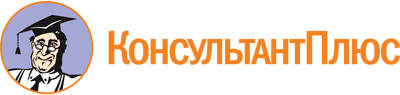 Приказ Минфина России от 31.12.2016 N 256н
(ред. от 10.06.2019)
"Об утверждении федерального стандарта бухгалтерского учета для организаций государственного сектора "Концептуальные основы бухгалтерского учета и отчетности организаций государственного сектора"
(Зарегистрировано в Минюсте России 27.04.2017 N 46517)Документ предоставлен КонсультантПлюс

www.consultant.ru

Дата сохранения: 11.11.2019
 Список изменяющих документов(в ред. Приказа Минфина России от 10.06.2019 N 94н)Список изменяющих документов(в ред. Приказа Минфина России от 10.06.2019 N 94н)